  *  Relato 1  * Adán y EvaCriaturas directamente creadasal fin del proceso del Creador:la de Adán, del barro de la tierra,y la de Eva, de la costilla de Adán Palabra de Dios es el relatoy sobre todo lo que hay detrás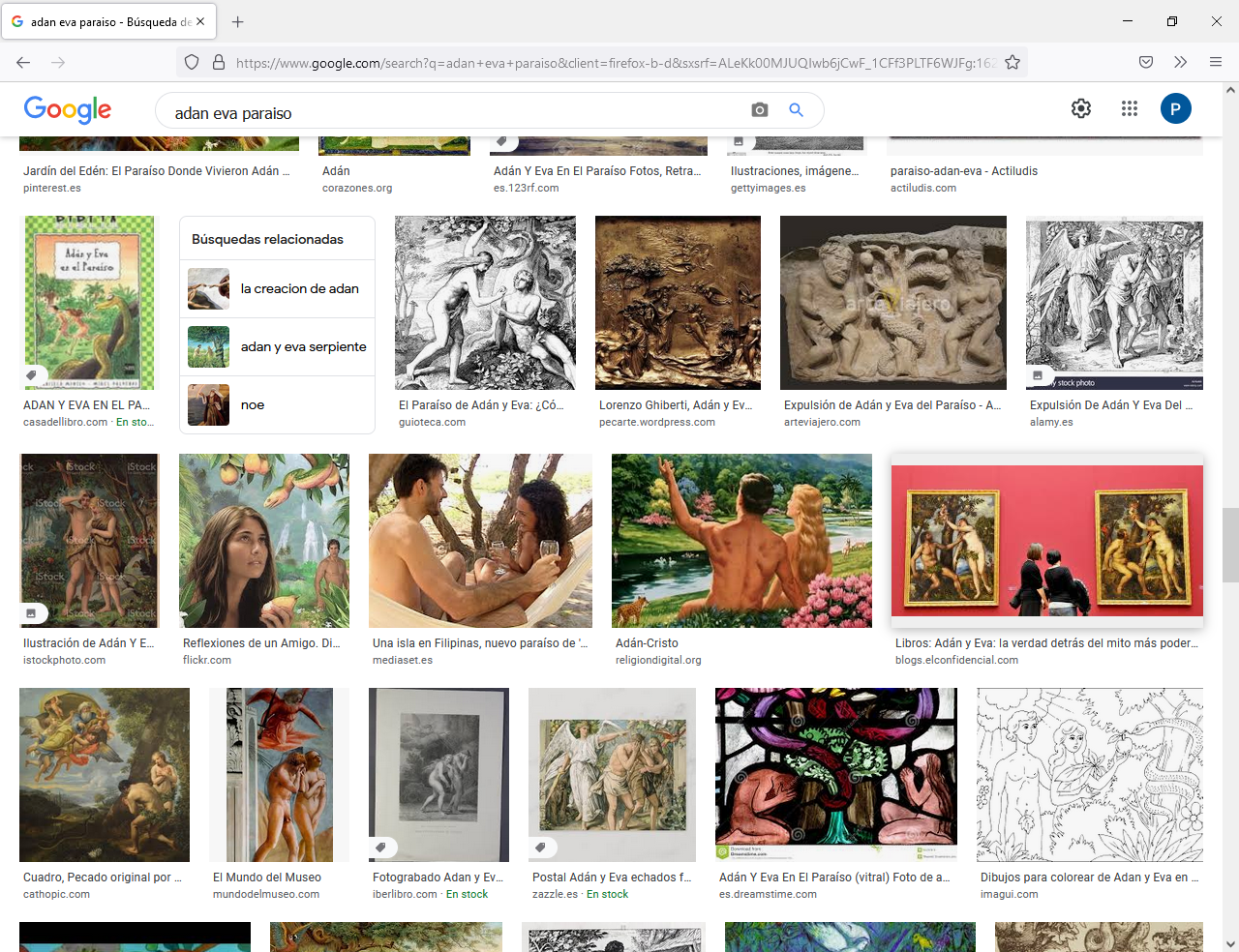 Villadari es nombre quechua de una niña interesada por las cosas de la Biblia.Su nombre significa amanecerla niña lee este relatoy reacciona de forma personal- - - - - - - - - - - - - El paraíso como jardín hecho por Dios   Dios lo hizo para que el hombre lo habitara y lo cultivara. Todo era perfecto, arboles, manantiales, cuatro ríos, animales, clima y caminos llenos de ilusiones  Pero tenía dos árboles especiales. El de la ciencia del bien y del mal y el de la vida. Se podía comer de todos los árboles, menos del árbol de la ciencia del bien y del mal. Muy claro se lo dijo el Creador.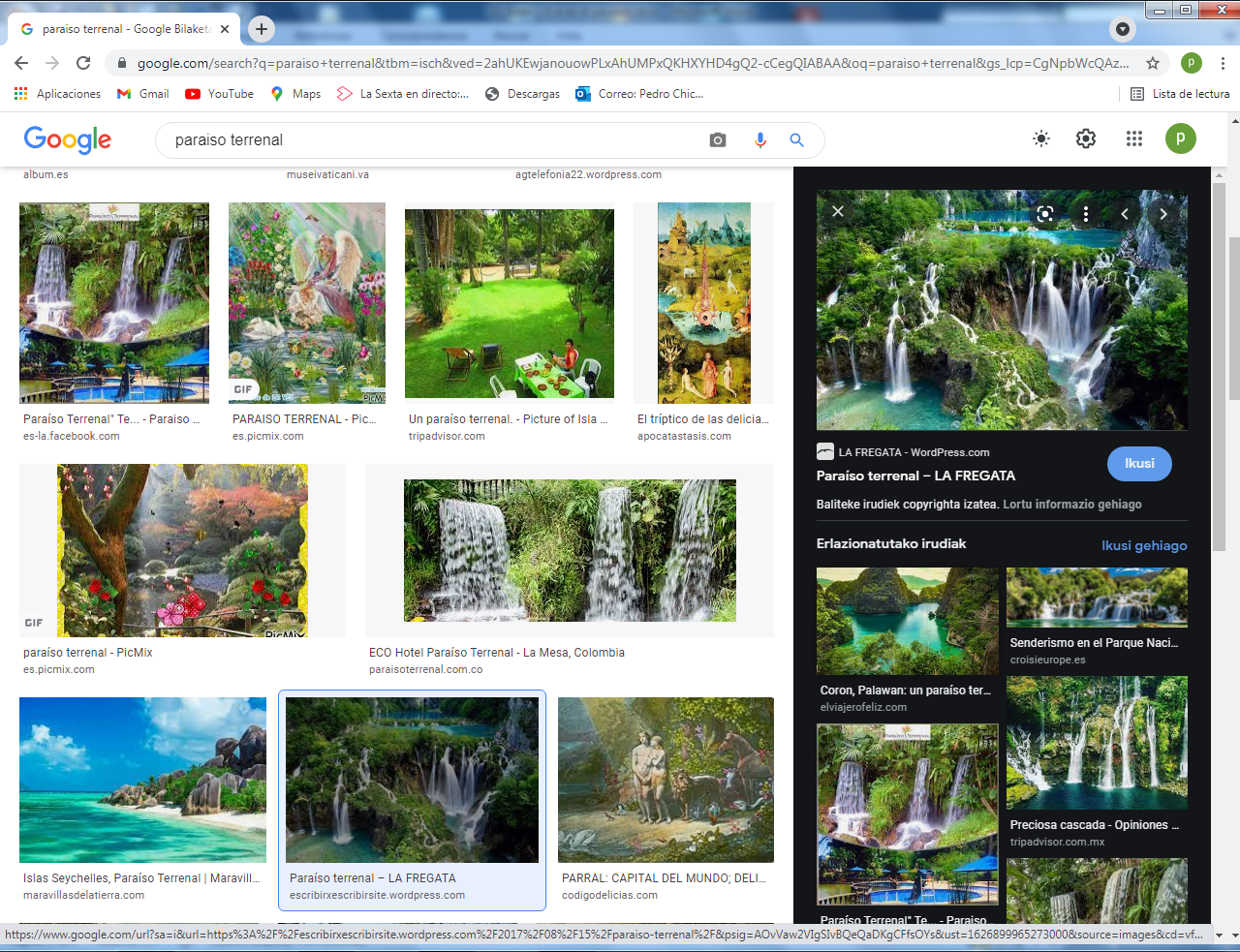 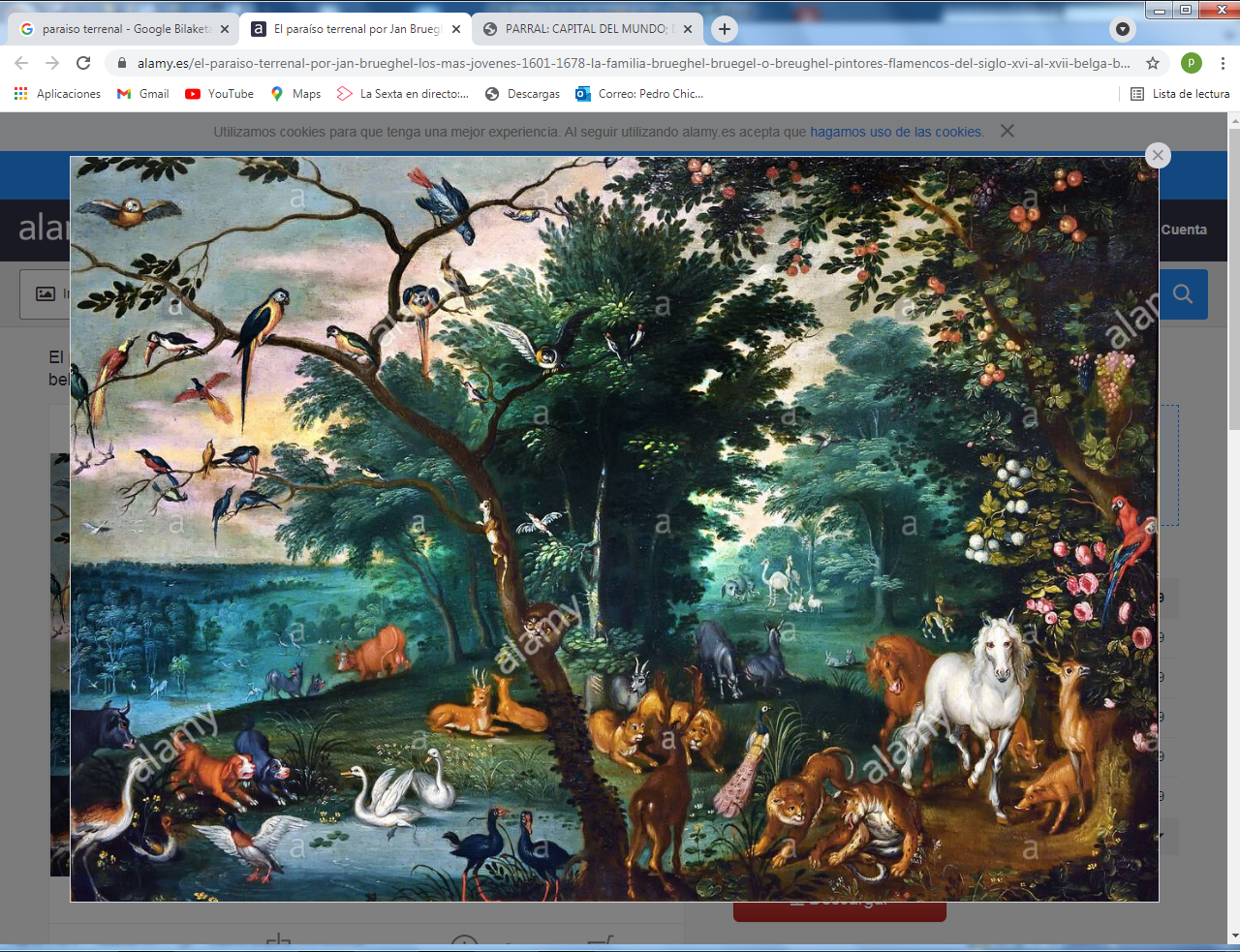   Vidallari se sintió admirada de la belleza del jardín., Dentro de la aldea en la que vive, todo es seco y frio. Al ver las imágenes entendió lo que debía ser el paraíso.- - - - - - - - - - - - - - - Creación del hombre   Dios hizo el hombre al final de los seis días en que fue creando todas las cosas. Al hombre lo hizo de barro de la tierra y le puso en el bello paraíso que le había preparado. El hombre se llamó Adán, que significa viviente. Y se sintió dueño de todo lo que Dios le había preparado para él. Pero fue Dios el que vio que “no era bueno que el hombre estuviera solo”. Adán había puesto nombre a todos los animales, pero ninguno era como él.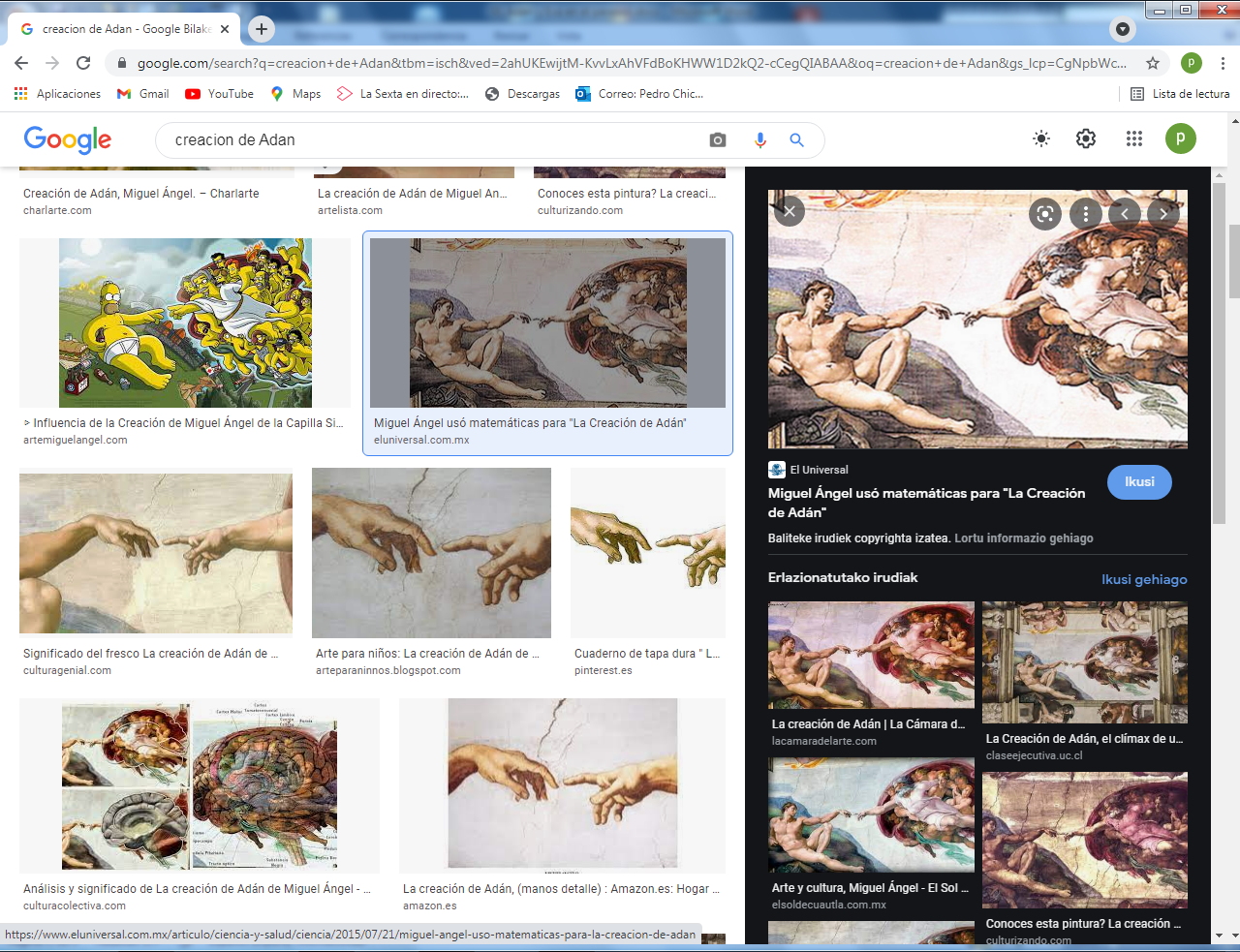 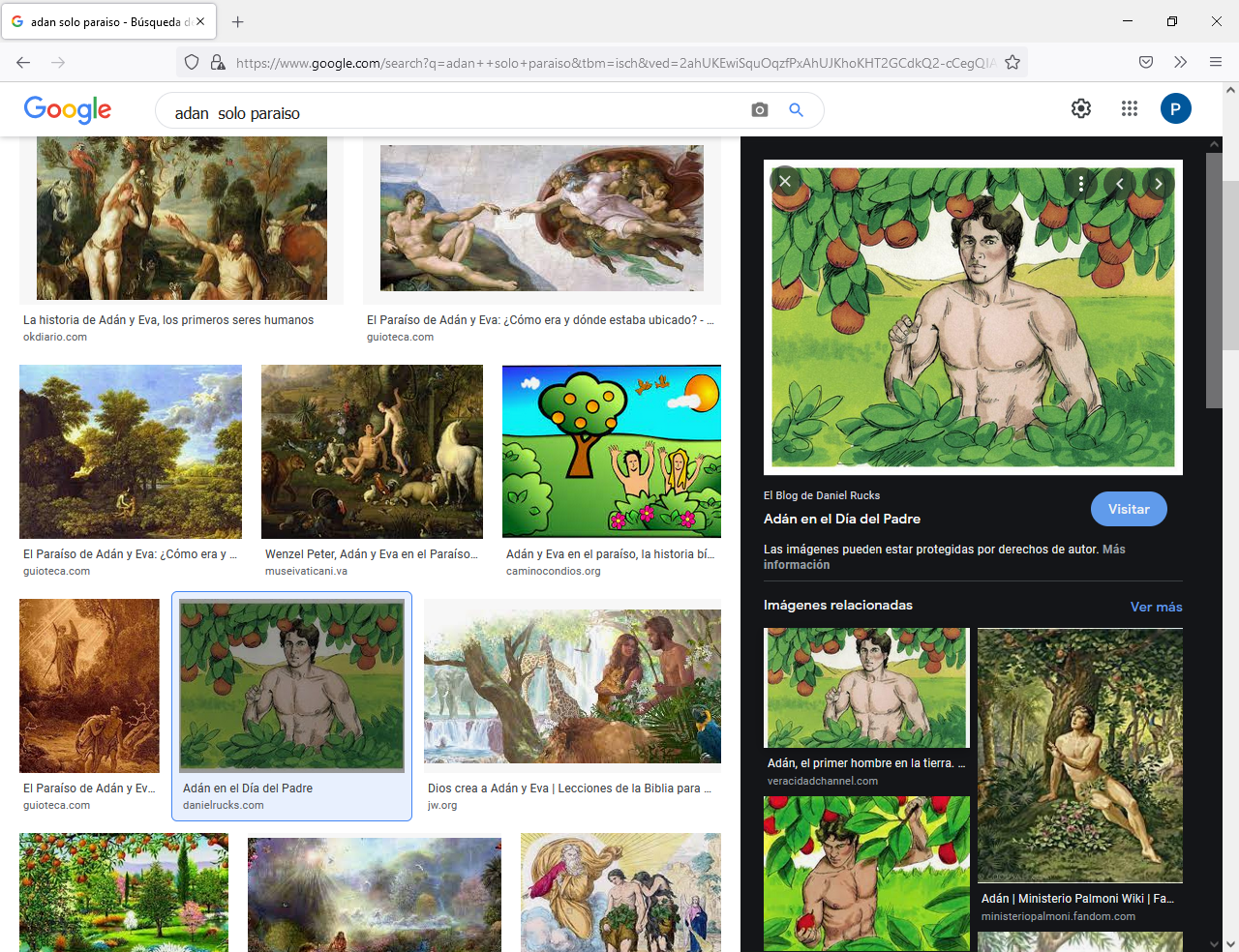   Villadari preguntó en clase: ¿Por qué dicen muchos que los hombres varones son más fuertes y resistentes que las mujeres?¿Es que Adán tenía más fuerza que Eva? Eso no es verdad. Hay muchas mujeres que pueden más que los varones.3 - - - - - - - - - - - - - - -  Creación de la mujer   La creación de la mujer no fue una petición de Adán, sino una decisión del mismo Dios creador, que vio que la soledad no era conveniente. El modo sencillo de Dios fue sacarla de una costilla de Adán y no directamente de la tierra. Ello significaba que era de la misma naturaleza y de la misma dignidad que el varón.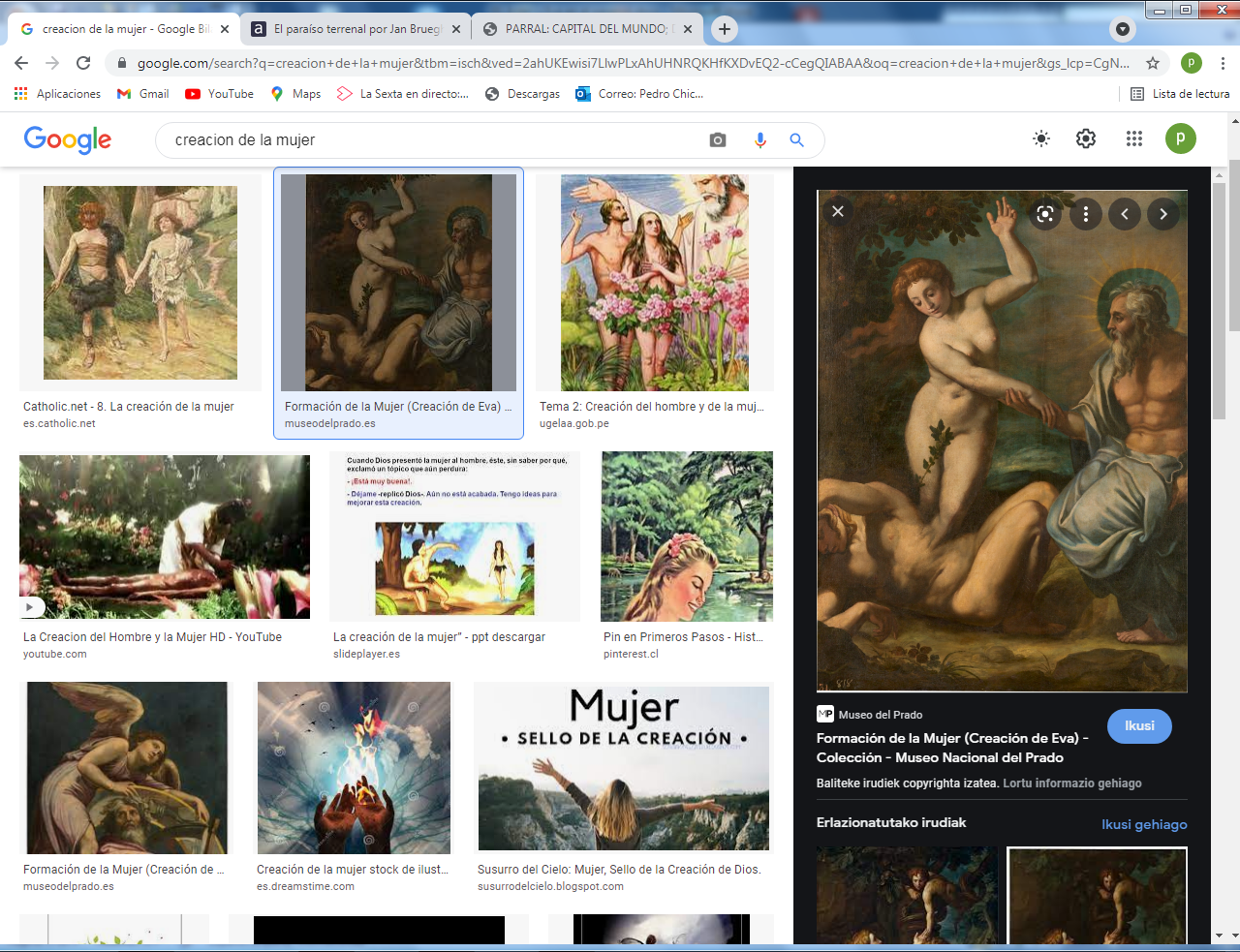    Adán se emocionó al verla y dijo. “Esta síi que es carne de mis carnes y hueso de mis huesos. Será llamada varona porque del varón ha sido formada”. Sera Eva, que es madre de los vivientes. Los dos fueron felices. Vivían desnudos y gozaban del paraíso que Dios les había dado.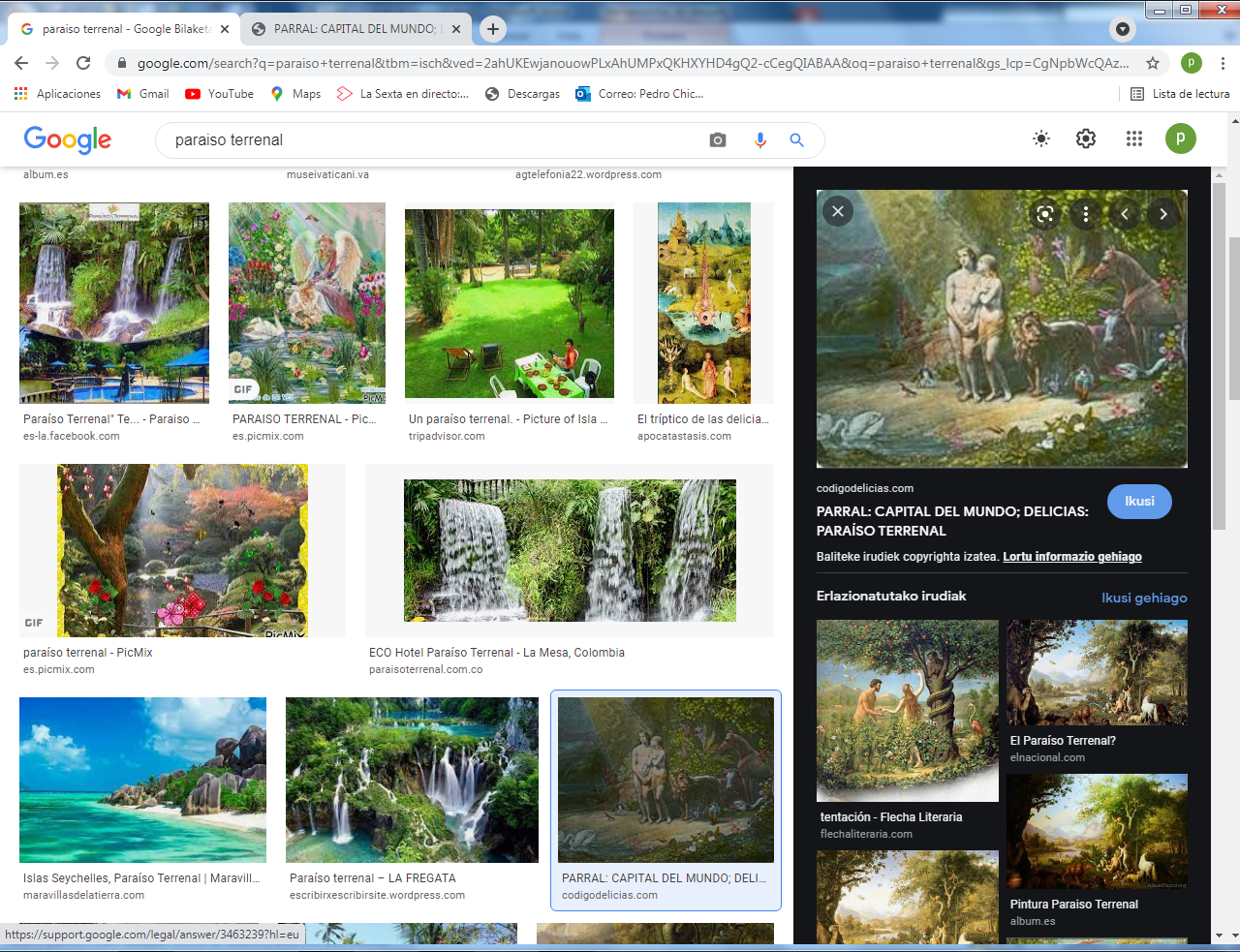 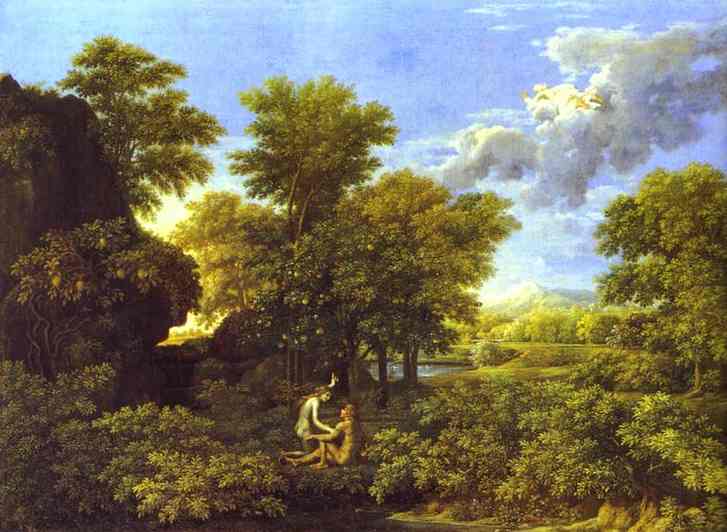 5 - - - - - - - - - - - - - - -  Tentación de Eva por el demonio en forma de serpiente  Estando Eva sola, la serpiente le preguntó: “Por qué no coméis de todos los árboles?”. Eva entabló conversación con el enemigo disfrazado. “Comemos de todos, menos del árbol del bien y del mal. Si comemos, moriremos”.  El enemigo vio la parte frágil de la mujer. “No moriréis. Al revés, sabréis todo, todo, y viviréis.  Vio Eva que el fruto del árbol era bueno y se sintió atraída. Comió de árbol.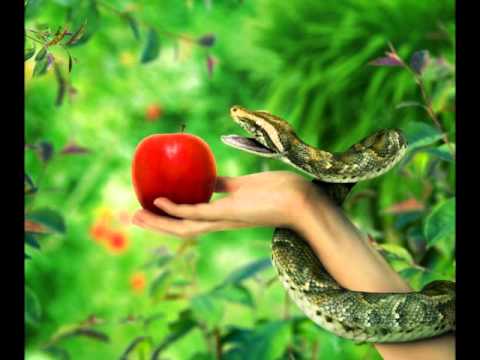 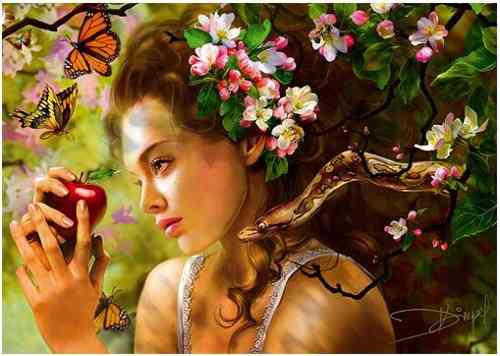     Vidallari se quedó un tanto descontenta de saber que la primera en dejarse  engañar por la serpiente, que era el demonio disfrazado, fue Eva. Ella era de la idea que los hombres pueden igual que las mujeres, que son iguales. Su madre trabaja en el campo. Y a las compañeras de clase les decía que la igualdad se ve en el trabajo.6- - - - - - - - - - - - - - - - Participación de Adán  Después buscó a Adán al que narró las palabras falsas del adversario. Y le dio del fruto prohibido. Y Adán también comió, para gozo del adversario, que seguramente estaba contemplando la escena desde el árbol.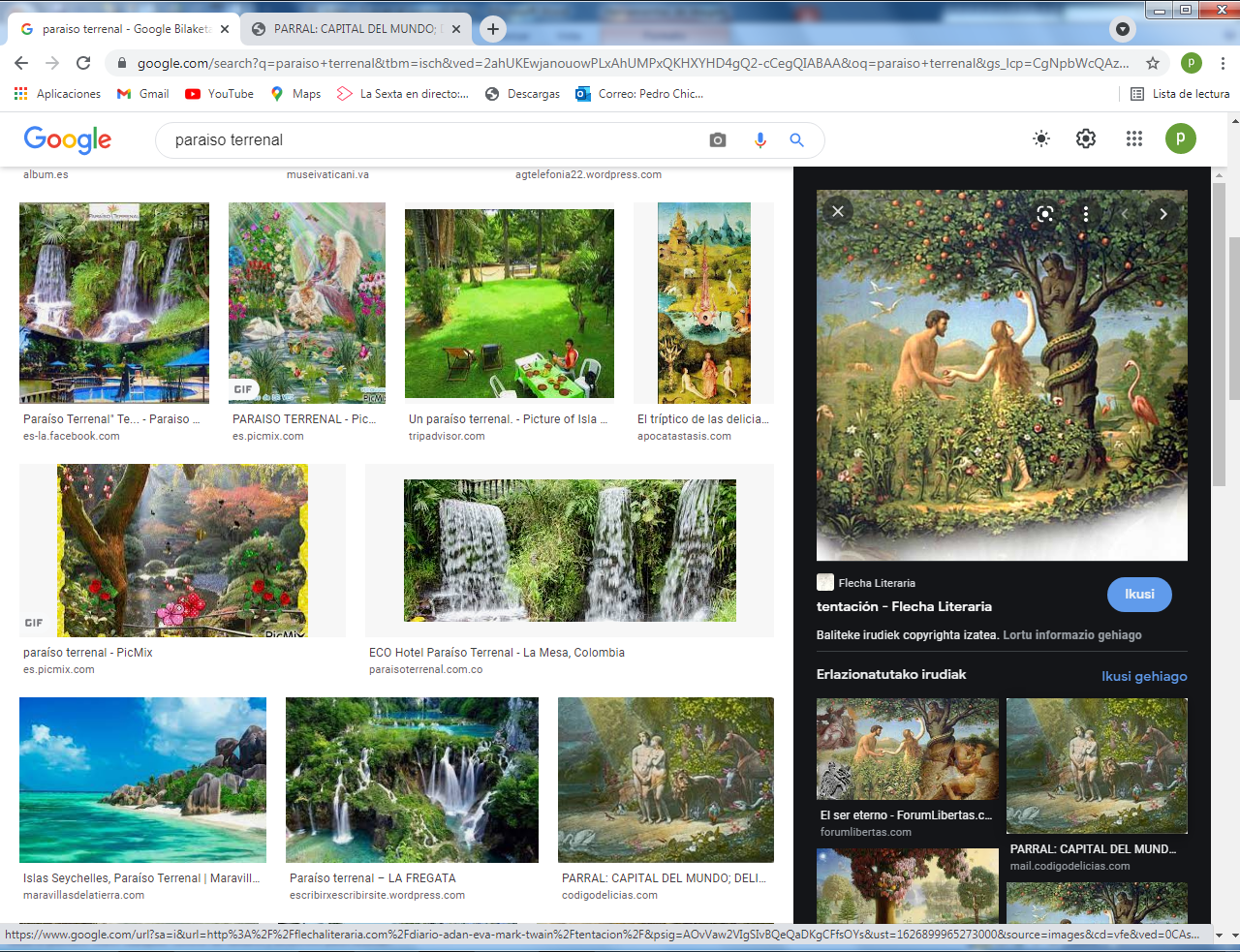 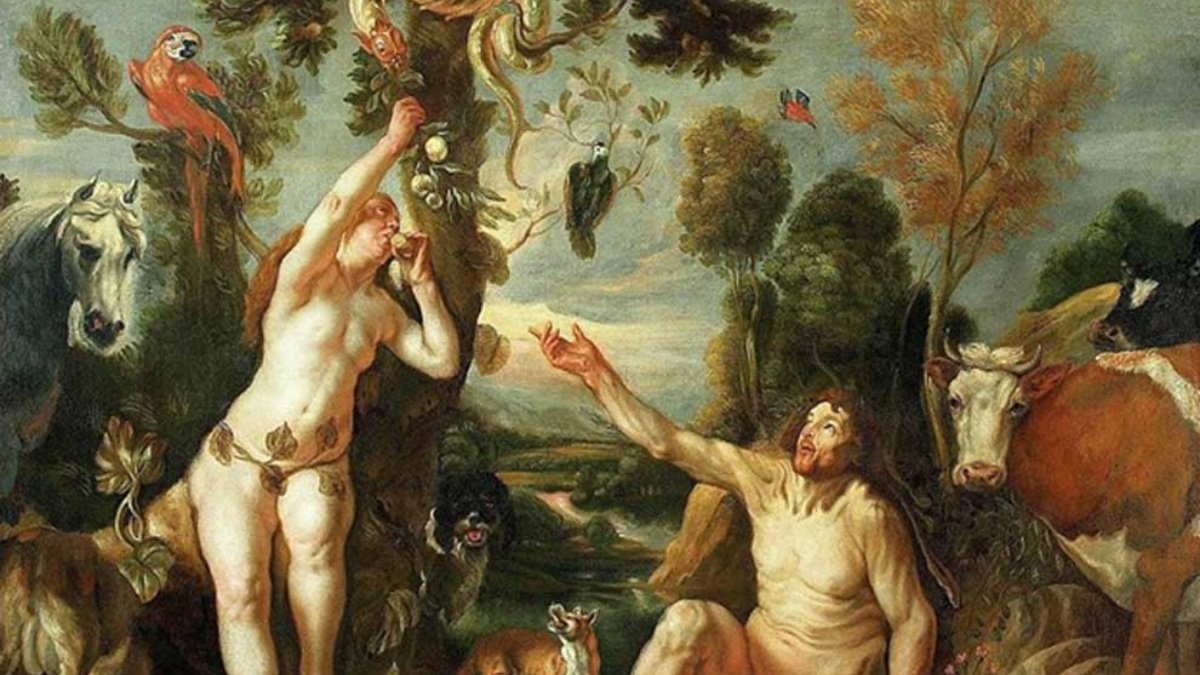      El hecho de que Adán también comiera de la fruta prohibida hizo ver a Villadari la razón que tenía al decir que los sexos son iguales. Lo que pasa es que Dios les hizo diferentes en el cuerpo para que puedan tener hijos. Pero en lo demás son siempre iguales. Y estaban preparados para tener hijos y llenar la tierra de seres humanos.¿Tenía o no tenía razón Villadari?7 - - - - - - - - - - - - - - - Llamada de Dios y confesión del pecado      Enseguida se dieron cuenta de que estaban desnudos y buscaron algo para cubrir su cuerpo. Oyeron al Señor que les llamaba.    Temblando respondieron: Nos hemos escondido, porque estamos desnudos.    ¿Acaso habéis comido del árbol que os prohibí?     Y empezaron las escusas: La mujer me dio y yo comí. ¿Y tú por qué has hecho eso? La serpiente me engañó y comí.   La palabra de Dios tuvo que ser de condena: “Mirad al hombre que se ha hecho como uno de nosotros". ¿Nosotros? Es el misterio del relato bíblico. Es Dios trinitario, que luego va a enviar al Dios hijo para redimir y perdonar el hombre pecador.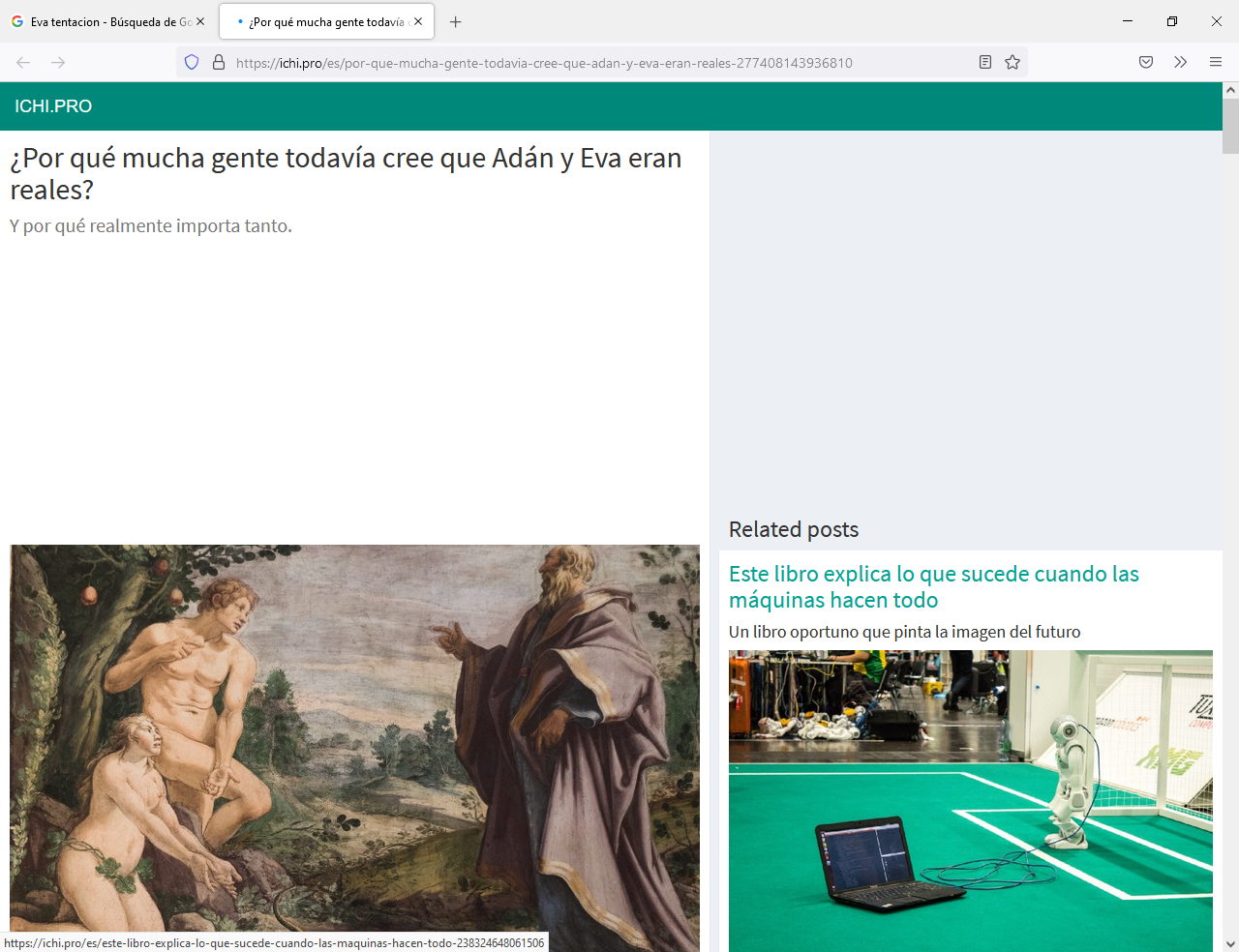 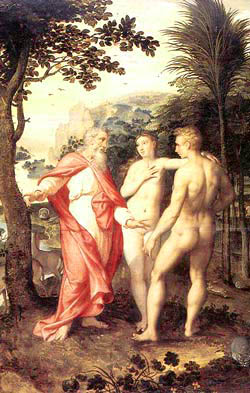 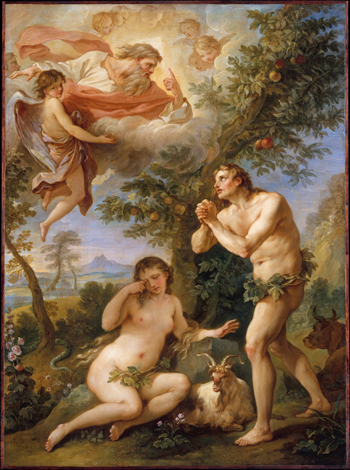    8.  - - - - - - - - - - - - - - - - - - - - - - - -  La hora del Castigo El señor la pronunció. Empezó por la serpiente: "Te arrastrarás por la tierra y comerás polvo. Atentarás contra la mujer, pero ella aplastará tu cabeza con su pie."  A la mujer le anunció:“Tendrás a tus hijos con dolor. Buscarás a tu marido con pasión y él te dominará." A Adán: “Comerás el pan con tu sudor de la frente. Cultivarás la tierra y ella te dará espinas. Volverás a la tierra, porque polvo eres y a ser polvo volverás".   Una inmensa pena cubrió a los dos pecadores. No a la serpiente, que ya tenía su castigo desde antes.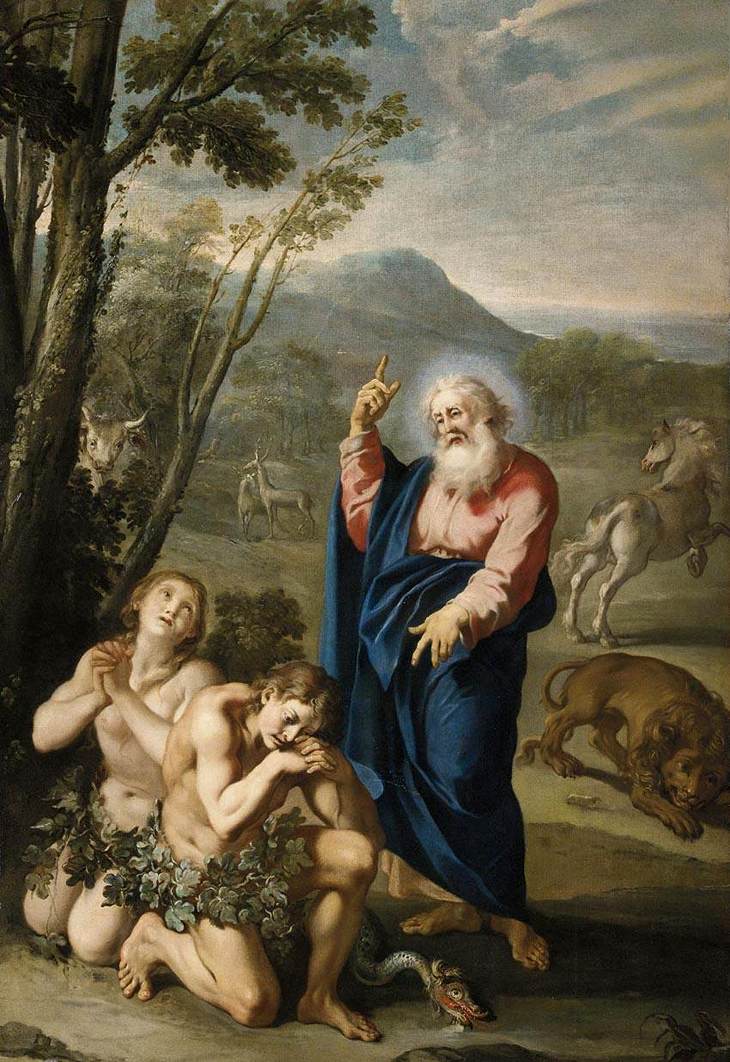     Había niños en la clase de Villadari que se sentían más fuertes y listos que las niñas. Pero Villadari demostraba con sus trabajos escolares que ella valía mucho más que los compañeros. Más que discutir sobre la igualdad, lo que hacía era demostrar con hechos y con resultados.9 - - - - - - - - - - - - - -  Expulsión de Paraíso    Les vistió el Señor Dios con túnicas de piel de animales y les expulsó del paraíso. Su pecado iba a ser herencia de todos sus sucesores. Un ángel estuvo puesto a la entrada para que los hombres ya no volvieran a ese sitio que habían perdido.    Desde entonces el trabajo sería su vida y no la belleza de lo que,  por su pecado,  habían perdido.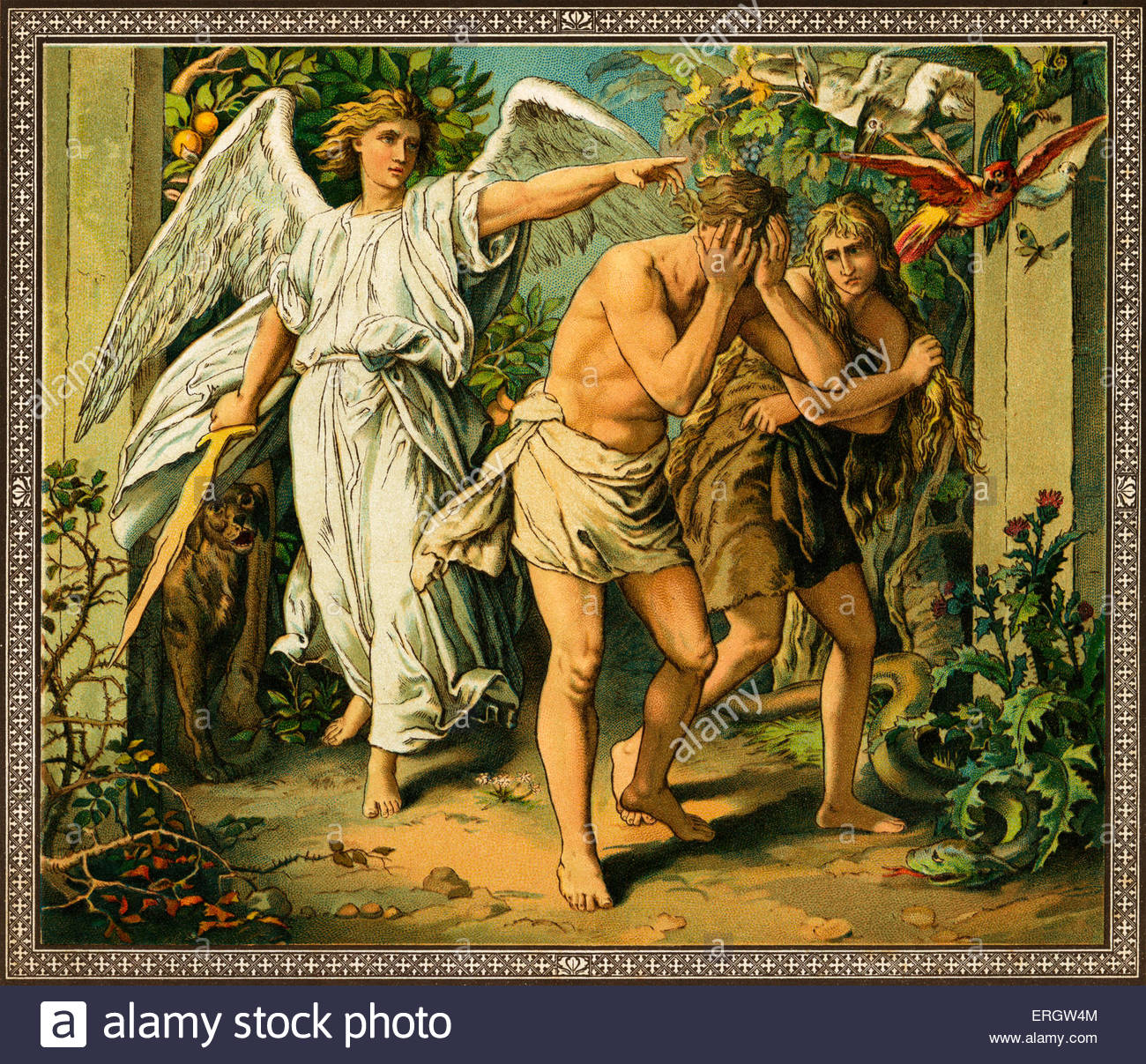 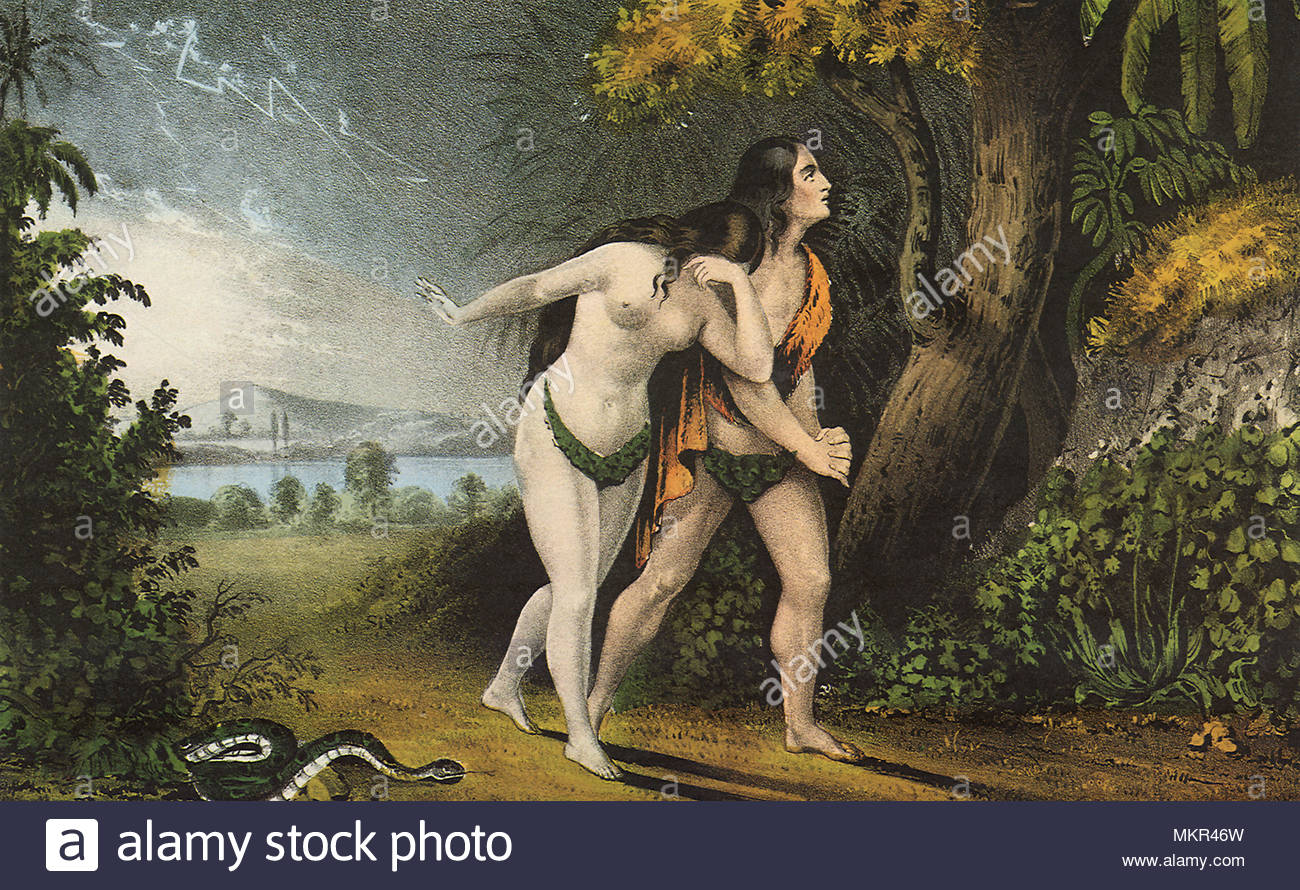 10- - - - - - - - - - - - - - - Los dos hijos Cain y Abel    Conocieron el trabajo y el sudor de su frente. Eva supo lo que era ser madre y tuvo a Caín como primer hijo y a Abel como el menor, que murió a manos del mayor. Conocieron la angustia cuando Caín, envidioso de su hermano, le mató y mereció también el castigo de Dios  Tuvo a Set, el hijo del consuelo- Y tuvieron más hijos e hijas, y los hombres se fueron desarrollando sobre una tierra dura e ingrata. ¡Todo ello porque habían perdido el privilegio del Paraíso cerrado desde entonces para los hombres.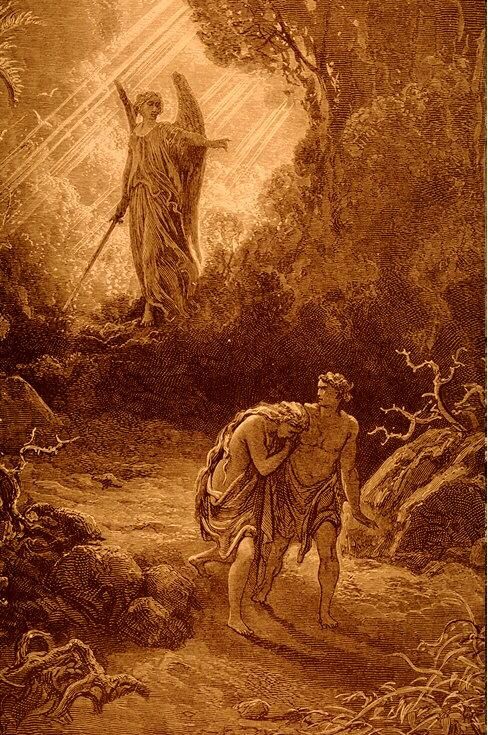 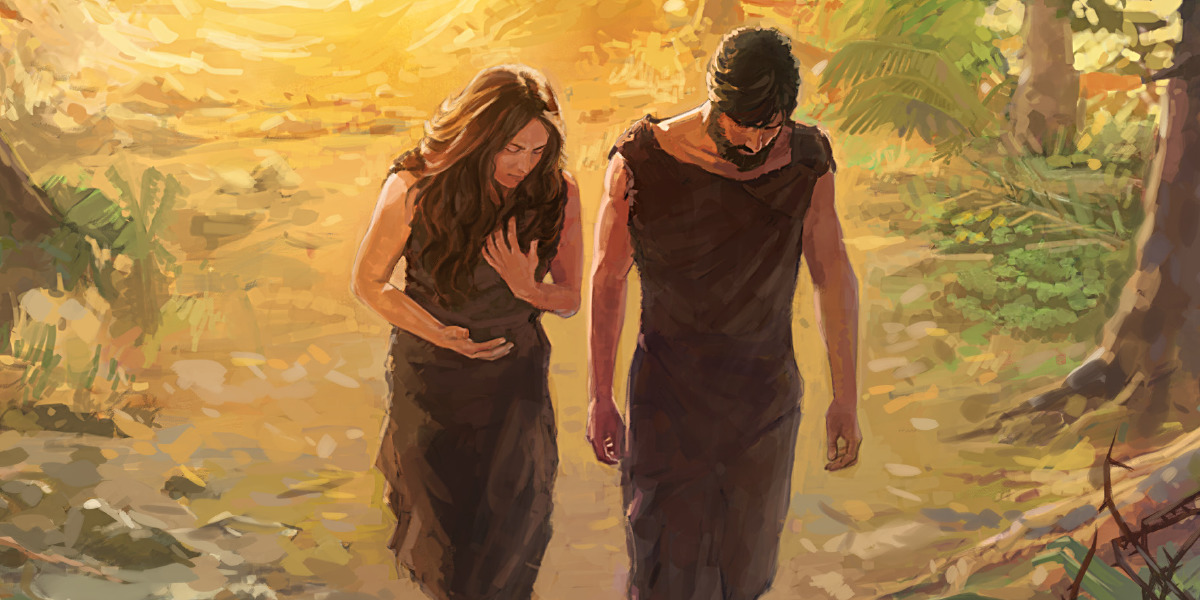 + + + + + + + + + + + + + + + + + + + + + + + + + + + + + + + + + + + + + + + + + + + +  *  Página de ejercicios para Villadari  *   Toma una hoja de papel y elige uno de estos dibujos. Coloréalo de modo que resulte  precioso tu papel dibujado por tí.  Adán y Eva en el Paraíso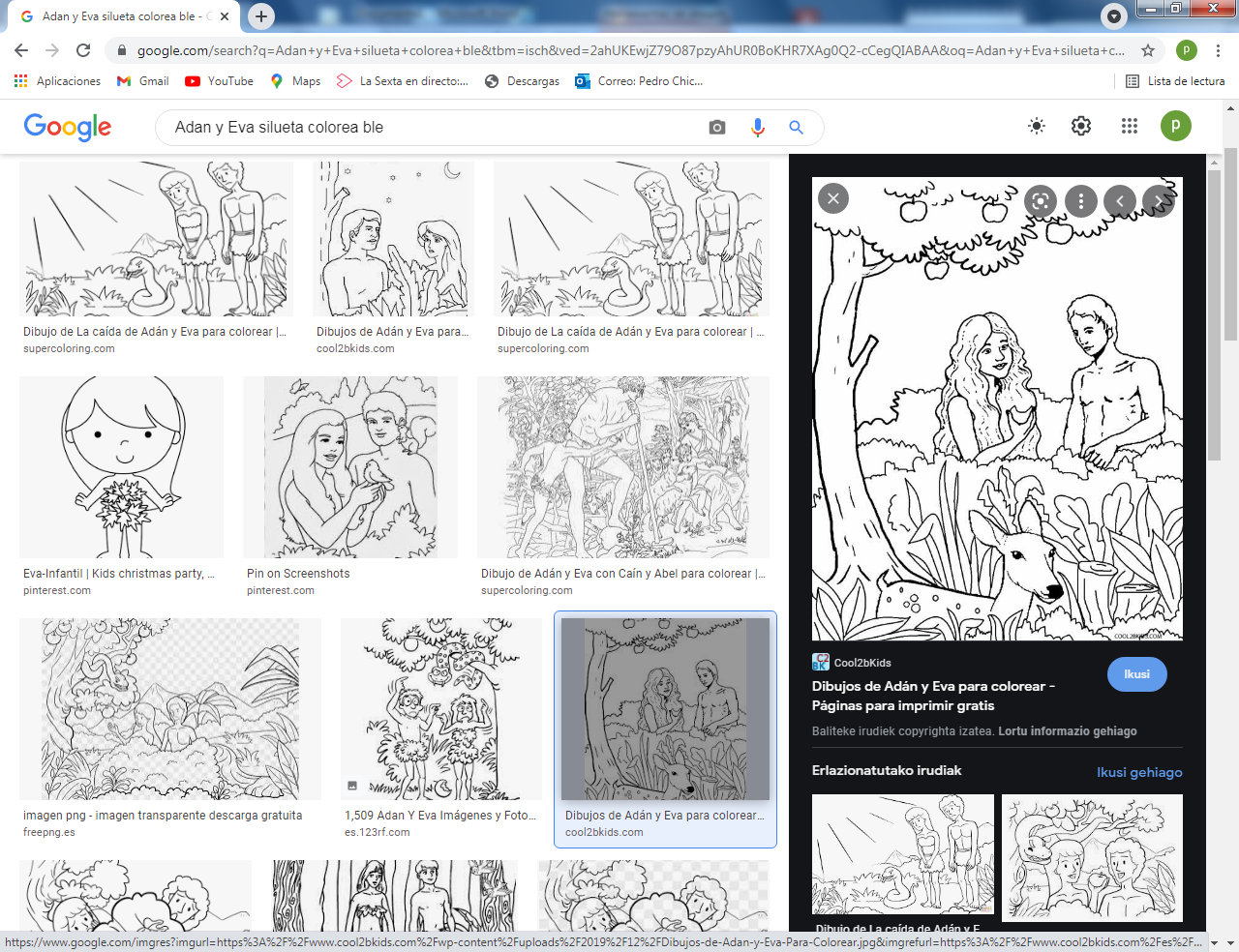 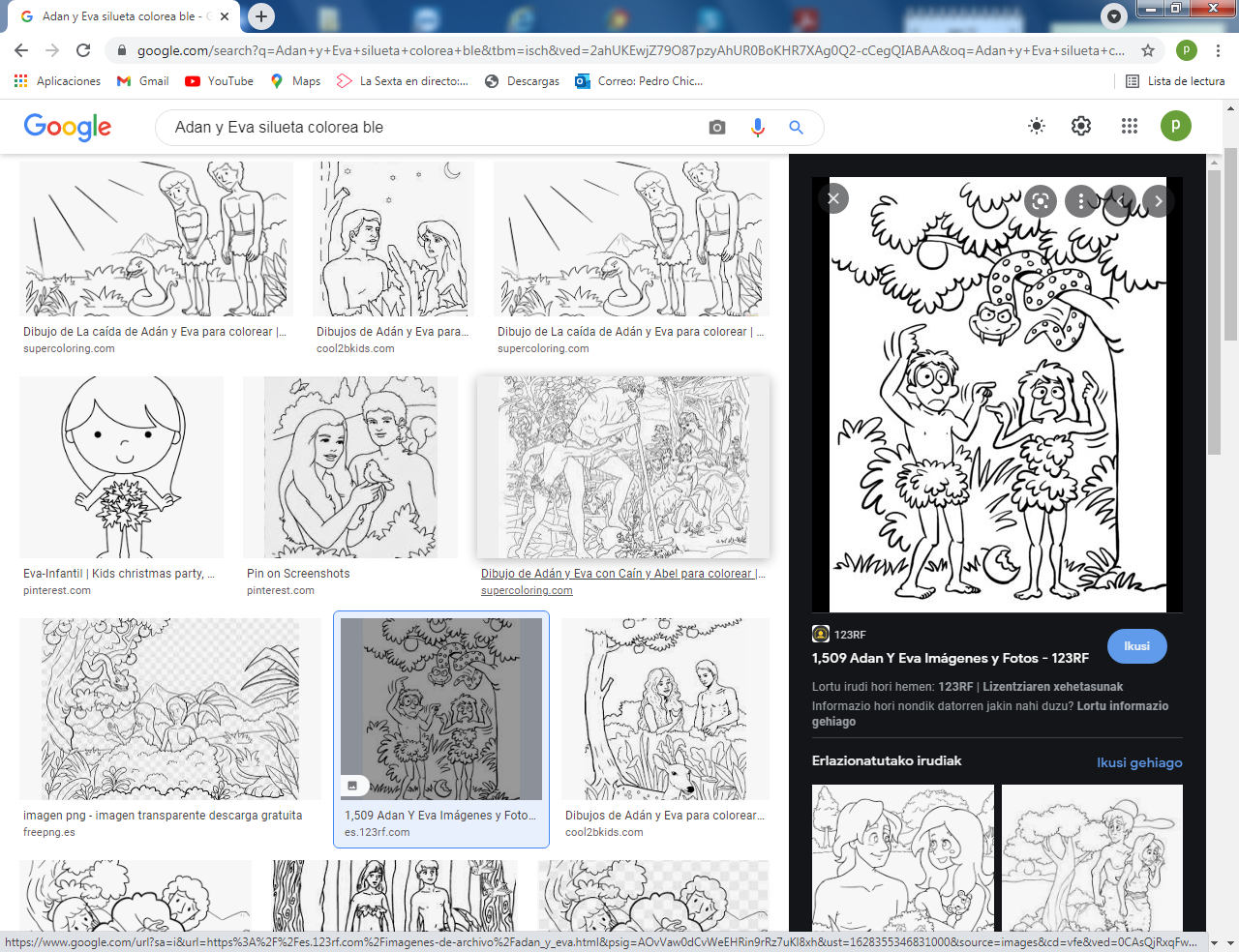 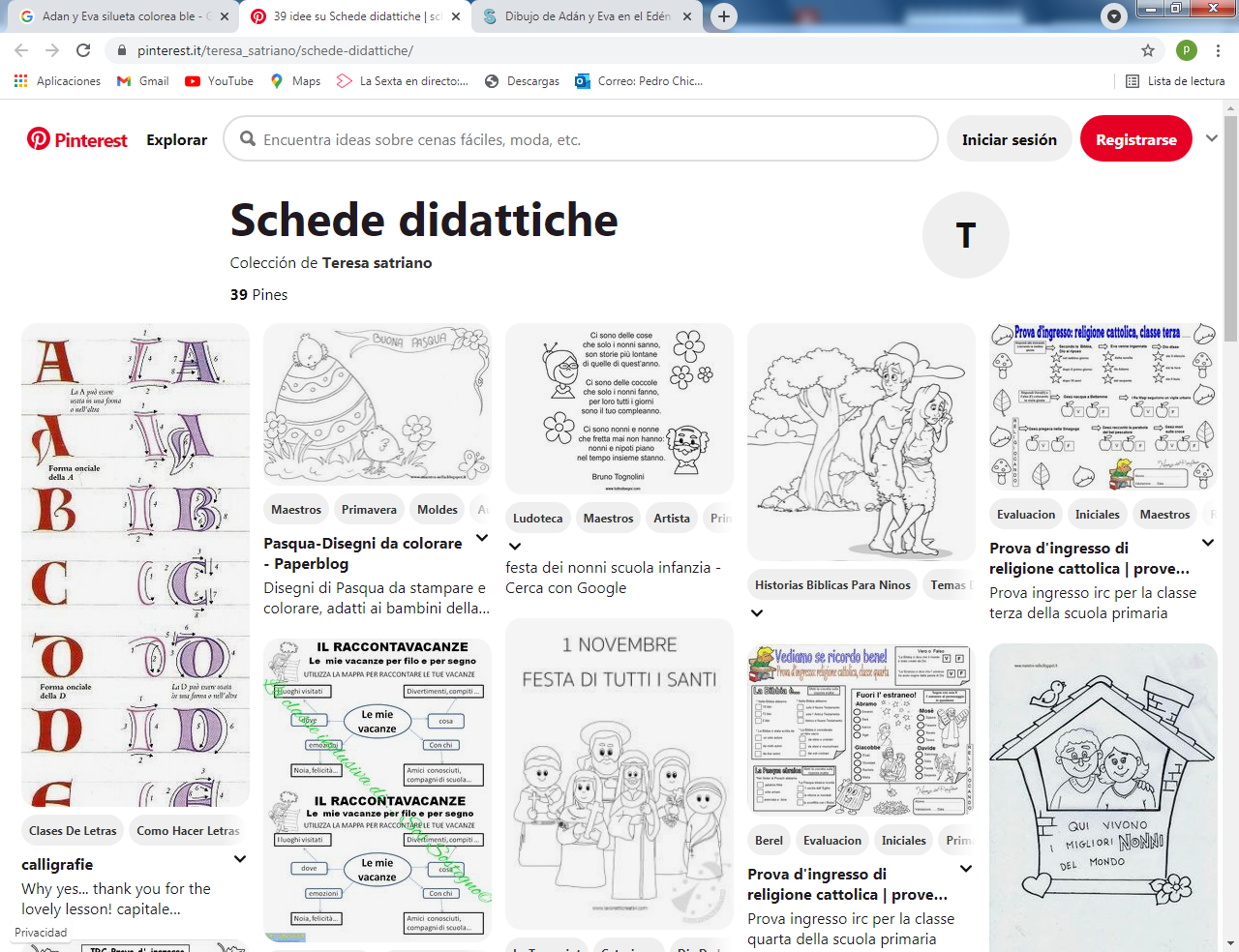  - - - - - - - - - - - - - - - - Zona de trabajo123Elige solo un dibujo de los tres. Aumenta el tamaño a tu gusto. Mejor es ponerlo  al tamaño de tu hojaEscribe debajo  una fraseMapa de las 40 figuras que forman una  "iniciacion bíblica" para niñosLos 40 relatos bíblicos paraniños y jóvenes que estamosviendo y aprendiendoLo que debemos saber y dice la BibliaPrepara para descubrir la Historia del mundo creadoTres datos .Nombre biblico  /Niño (m) o niña [con f ] del cuento modelo) y valor o virtudAntiguo Testamento1 Adan y Eva   Vidallari -f- (amanecer) Vivir.2 NoeSamin -f- (afortunado)  Trabajo3 Abraham   Unay -m-  (primero) Obediencia4 Jacob   Raquel -f- (elegida) Amistad5. Moisés Wisa -m- (Profeta) Fidelidad6 Samuel Wilka -m- (anunciar)  Piedad7 Sansón  Mamani-m- (energía) Fortaleza8. David  Sayri-m- (principe) Valentía9 Salomón  Ramon -m-(señorio) Sabiduría10 Elías Elena -f- (griega) Oración11 Eliseo Inti -m- (sol) Sinceridad12 Isaías Rodrigo -m-(fuerte) Prudencia13 Jeremias Alfo -f- ( blanco) Constancia14 Daniel Yawri -m-(lanza) Inteligencia15 Tobías Susana -f- ( blanca) Confianza16 Esther  Asiri -f- (sonriente) Limpieza17 Judith  Kuka -f- (energia coca) Decisión18 Job  Wayra-m-  ( incansable) Paciencia 19 Jonás Takiri -m- (músico) Arrepentimiento20 Esdrás, Inka -m-  ( jefe)TrabajoNuevo Testamento 21 Marcos Alberto Ser discreto22María Beatriz  f- (feliz) Abnegación23 San José. Kusi  -m- trabajador Sencillez, 24 Juan Bautista Florina -f- (flor) Responsable25Isabel  Maimar -f- (estrella) Alegria26 Pedro Rumi -m- (piedra)  Espontaneidad27Juan  Ruben-f-  ( color)   Confianza28 Magdalena Teresa -f- (serena)Gratitud29 Mateo Wari -m- (veloz) Desprendimiento30 Pablo Saulo -m-  ( viajero) Idealismo31 Lucas Marino   Estudio32 Bernabe  Luis  Rezar33 Timoteo y Tito Roberto Solidaridad34 Lasmujeres Ester  La verdad35 Los ciegosElena Cortesia36 Los leprosos Fernando Reflexión37 Los paraliticos Jorge Autodomio38Los posesos Lolita Fantasia, Creatividad39Los enfermos  Cristina  Acompañamiento40 Los resucitados Carlos BellezaRelato 1Adán y Evanuestros primeros padresfueron pecadoresY su herencia llevamos todos los hombresal nacerJesús vino a la tierracomo Hijo de Dios encarnadopara obtener el perdón de los pecados:de esa misteriosa acciónde los primeros hombres. Habló y actuó en consecuencia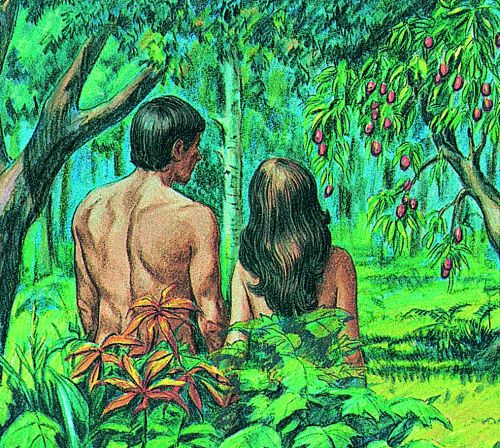 Leer en el GénesisCapitulo 2 y 3Valor promovido: alegría del vivirVidallari es una niñade habla quechuapero de inteligencia brillante.Entiende el relato y se sientelibre para entrar en juegoen lo que se narra.